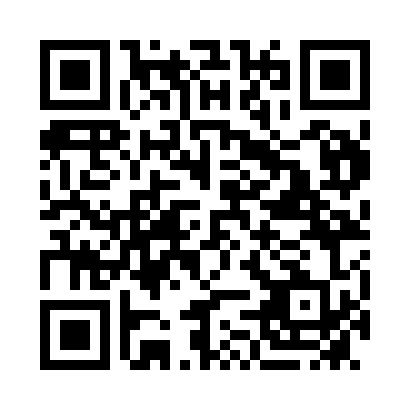 Prayer times for Moora, AustraliaWed 1 May 2024 - Fri 31 May 2024High Latitude Method: NonePrayer Calculation Method: Muslim World LeagueAsar Calculation Method: ShafiPrayer times provided by https://www.salahtimes.comDateDayFajrSunriseDhuhrAsrMaghribIsha1Wed5:246:4612:133:175:406:572Thu5:256:4712:133:175:396:563Fri5:256:4712:133:165:386:554Sat5:266:4812:133:155:376:555Sun5:266:4912:133:155:366:546Mon5:276:4912:133:145:366:537Tue5:276:5012:133:145:356:538Wed5:286:5112:123:135:346:529Thu5:286:5112:123:125:336:5110Fri5:296:5212:123:125:336:5111Sat5:306:5212:123:115:326:5012Sun5:306:5312:123:115:316:5013Mon5:316:5412:123:105:316:4914Tue5:316:5412:123:105:306:4915Wed5:326:5512:123:095:296:4816Thu5:326:5612:123:095:296:4817Fri5:336:5612:123:085:286:4718Sat5:336:5712:123:085:286:4719Sun5:346:5812:133:075:276:4620Mon5:346:5812:133:075:276:4621Tue5:356:5912:133:075:266:4622Wed5:356:5912:133:065:266:4523Thu5:367:0012:133:065:256:4524Fri5:367:0112:133:065:256:4525Sat5:377:0112:133:055:246:4426Sun5:377:0212:133:055:246:4427Mon5:387:0212:133:055:246:4428Tue5:387:0312:133:045:236:4429Wed5:397:0412:133:045:236:4330Thu5:397:0412:143:045:236:4331Fri5:397:0512:143:045:236:43